Н. Смирнов, Н. Фадеев и Д.Чиковани на реке Устье спасли из воды тонущих женщину и девочку.Никита Смирнов, Никита Фадеев и Дмитрий Чиковани 6 июля 2020 года на реке Устье в Борисоглебском районе Ярославской области спасли из воды тонущих женщину и девочку.Происшествие случилось в июле этого года. 12-летнюю девочку унесло течением, и она попала в водоворот. Женщина кинулась спасать подругу своей дочери, но тоже начала тонуть. Ребята, которые входят в местную команду лаптистов, тренировались неподалеку и сразу бросились на помощь.Парням вручили памятные медали «За проявленное мужество».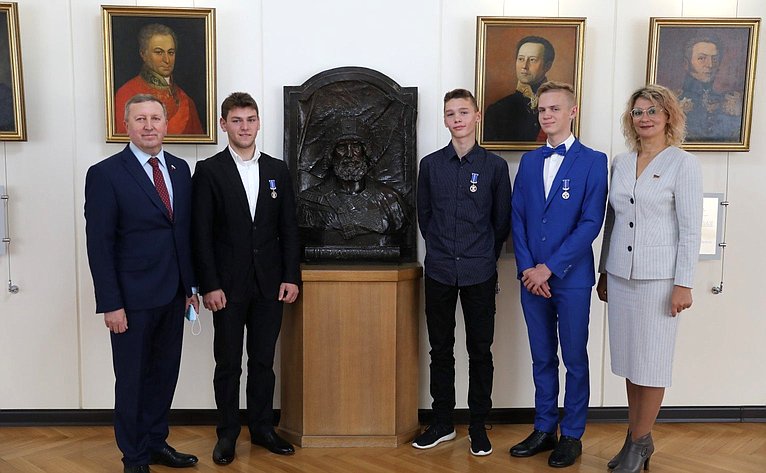 